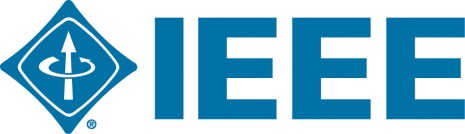 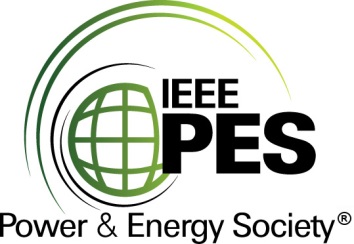 CERTIFICATE  OFEDUCATIONAL  ACHIEVEMENTThis certificate is presented toreplace with your name  for attendance at the educational presentation:"Statistical Methods for Transformer Condition Assessment"sponsored by the IEEE/PES Transformers Committeeand has earned one (1) Professional Development Hours (PDH) unit.Spring 2018 Committee Meeting; Thursday, March 29, 2018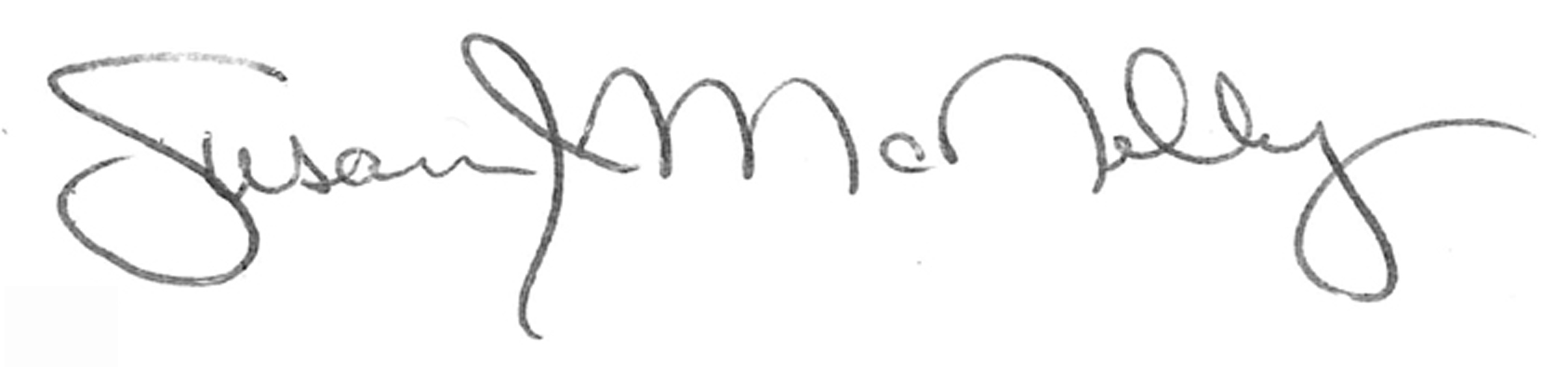 _________________________________	___________________________________________________Susan McNelly	Instructors:	Luiz Cheim, Jim Dukarm, and Tom RhodesCommittee Chair	